別記様式第９号　備考　用紙の大きさは、日本産業規格Ａ列４番とする。証明書記載事項変更申請書　　　　　　　　　　　　　　　　　　　　　　　　　　　　年　　月　　日 岩手県警察本部長  殿                              　申請団体の名称　　　　　　　　　　　　　　　　 代表者の氏名　　　　      　    次のとおり、証明証の記載事項を一部変更したいので、必要書類を添えて申請します。証明書記載事項変更申請書　　　　　　　　　　　　　　　　　　　　　　　　　　　　年　　月　　日 岩手県警察本部長  殿                              　申請団体の名称　　　　　　　　　　　　　　　　 代表者の氏名　　　　      　    次のとおり、証明証の記載事項を一部変更したいので、必要書類を添えて申請します。証明書記載事項変更申請書　　　　　　　　　　　　　　　　　　　　　　　　　　　　年　　月　　日 岩手県警察本部長  殿                              　申請団体の名称　　　　　　　　　　　　　　　　 代表者の氏名　　　　      　    次のとおり、証明証の記載事項を一部変更したいので、必要書類を添えて申請します。証明書記載事項変更申請書　　　　　　　　　　　　　　　　　　　　　　　　　　　　年　　月　　日 岩手県警察本部長  殿                              　申請団体の名称　　　　　　　　　　　　　　　　 代表者の氏名　　　　      　    次のとおり、証明証の記載事項を一部変更したいので、必要書類を添えて申請します。証明書記載事項変更申請書　　　　　　　　　　　　　　　　　　　　　　　　　　　　年　　月　　日 岩手県警察本部長  殿                              　申請団体の名称　　　　　　　　　　　　　　　　 代表者の氏名　　　　      　    次のとおり、証明証の記載事項を一部変更したいので、必要書類を添えて申請します。証明書の交付年月日及び番号証明書の交付年月日及び番号年　　月　　日年　　月　　日第　　　　　　号変更する内容 【※　該当する□にレ点を付ける】変更する内容 【※　該当する□にレ点を付ける】変更する内容 【※　該当する□にレ点を付ける】変更する内容 【※　該当する□にレ点を付ける】変更する内容 【※　該当する□にレ点を付ける】　団体の名称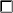 　団体の所在地　代表者変更（※誓約書添付）氏　名住　所氏　名住　所氏　名住　所　パトロール実施地域拡大　縮小【理由】【理由】【理由】　使用自動車の削除（継続用紙あり）自動車登録番号　使用自動車の削除（継続用紙あり）車台番号　使用自動車の追加（継続用紙あり）自動車登録番号　使用自動車の追加（継続用紙あり）車台番号　使用自動車の追加（継続用紙あり）塗　　　　　色　使用自動車の追加（継続用紙あり）申請者と車両の使用者との関係本人　　親族　　団体員その他（　　　　　　　）本人　　親族　　団体員その他（　　　　　　　）　使用自動車の追加（継続用紙あり）使用承諾書あり　　なしあり　　なし【添付書類】　・代表者変更時・・・新たに代表者となる者が作成した誓約書　・使用自動車変更時・・・青色回転灯等を装備する自動車の自動車検査証記録事項が記載された書面青色回転灯等の取付位置、灯火の概ねの大きさ、形状が分かる程度の図面又は写真及び取り付ける青色回転灯等の光度等が分かる資料団体の名称及び自主防犯パトロール中であることの表示について、大き　　　さや形状が分かる資料使用しないこととなる自動車がある場合には、当該自動車の標章　　⑤ 申請者と車両の使用者との関係が「その他」の場合は使用承諾書　・実施地域変更時・・・パトロール実施地域の見取図【添付書類】　・代表者変更時・・・新たに代表者となる者が作成した誓約書　・使用自動車変更時・・・青色回転灯等を装備する自動車の自動車検査証記録事項が記載された書面青色回転灯等の取付位置、灯火の概ねの大きさ、形状が分かる程度の図面又は写真及び取り付ける青色回転灯等の光度等が分かる資料団体の名称及び自主防犯パトロール中であることの表示について、大き　　　さや形状が分かる資料使用しないこととなる自動車がある場合には、当該自動車の標章　　⑤ 申請者と車両の使用者との関係が「その他」の場合は使用承諾書　・実施地域変更時・・・パトロール実施地域の見取図